МАОУ Сорокинская СОШ №1 и Филиал МАОУ Сорокинской СОШ № 1 - Сорокинская специальная (коррекционная) общеобразовательная школа-интернат для детей с ограниченными возможностями здоровья (VIII вида)Проект «Формы вовлечения ребёнка с ОВЗ (интеллектуальной недостаточностью) и (или) инвалидностью на различных этапах урока»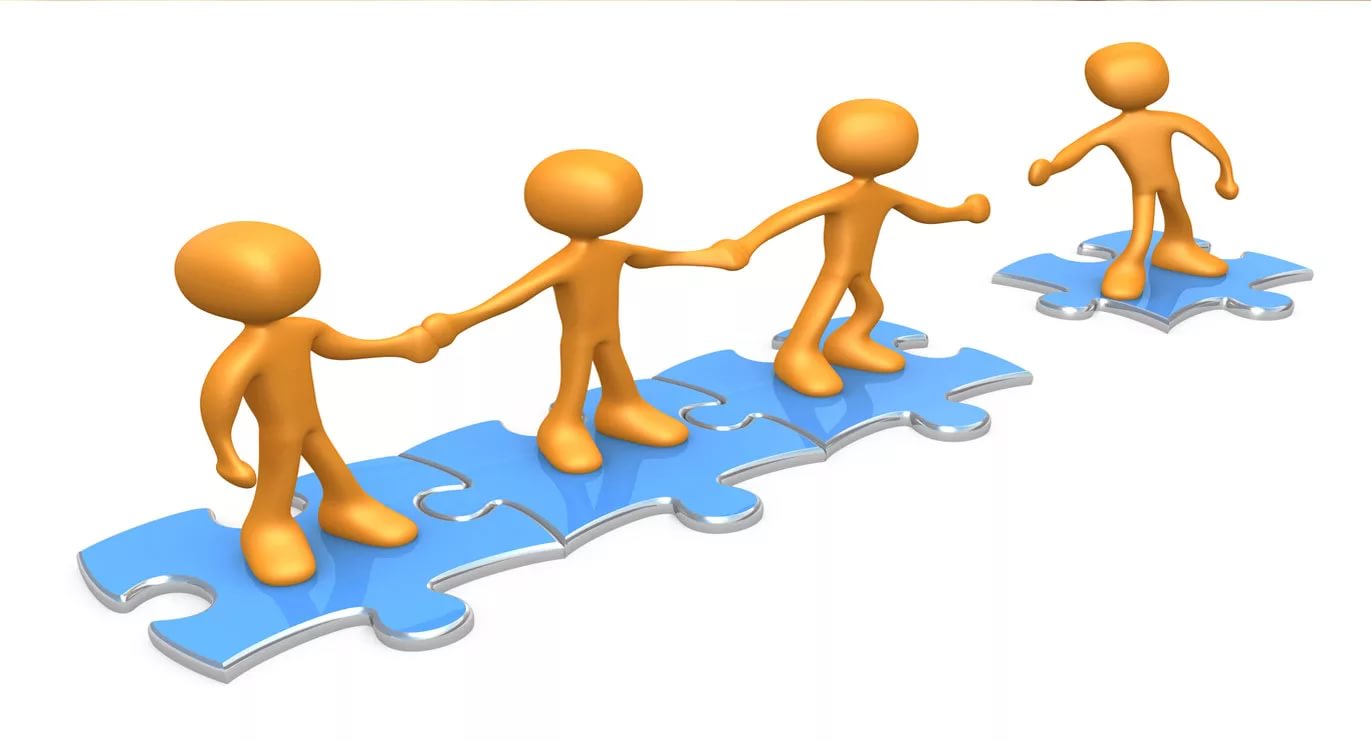 с.Большое Сорокино2017 г.Команда-заявитель:методист О.Н. Ропалец, учитель начальных классов А.Г.Гимп, учитель английского языка Вальтерова Н.Д., учитель немецкого языка Порплица М.И., учитель литературы Голендухина Н.А. Актуальность:В последние годы в России усилилось внимание государства и общества в целом к детям с ограниченными возможностями здоровья. Однако успешная интеграция детей с нарушением интеллекта в современное общество в силу неполноценности их познавательной деятельности и эмоциально-волевой сферы остаётся проблемной. В отличие от сверстников, социальное развитие которых происходит в значительной мере непроизвольно и спонтанно, дети данной категории не в состоянии самостоятельно выделить и освоить образцы решения образовательных задач, их успешная социализация возможна лишь при условии целенаправленного обучения и воспитания.  Сегодня ни у кого не вызывает значимость роли, которую играет образование в процессе социальной интеграции детей с ОВЗ и детей инвалидов. Организация получения образования обучающимися с ограниченными возможностями здоровья предусмотрена в новом Федеральном законе № 273-ФЗ «Об образовании в Российской Федерации».Стандарт разработан на основе Конституции Российской Федерации законодательства Российской Федерации с учетом Конвенции ООН о правах ребенка и Конвенции ООН о правах инвалидов, региональных, национальных и этнокультурных потребностей народов Российской Федерации.Дети с ограниченными возможностями здоровья могут реализовывать свой потенциал лишь при условии вовремя начатого и адекватно организованного обучения и воспитания – удовлетворения как общих с нормально развивающимися детьми, так и их особых образовательных потребностей, заданных характером нарушения их развития.Образование детей с интеллектуальными нарушениями предусматривает создание для них психологически комфортной коррекционно-развивающей образовательной среды, обеспечивающей адаптивные условия и равные с здоровыми детьми возможности получения образования в пределах образовательных стандартов.Повседневная, целенаправленнаяреализация проекта обеспечит более полную вовлечённость ребёнка с интеллектуальными нарушениями в образовательный процесс на различных этапах урока.Цель проекта– разработка разнообразных форм вовлечения ребёнка с  интеллектуальными нарушениями на различных этапах урока для эффективной коррекции недостатков познавательной и эмоционально-личностной сфер.Задачи: формирование положительной мотивации к обучению, повышение уровня общего развития, восполнение пробелов предшествующего развития и обучения, коррекция отклонений в развитии познавательной и эмоционально–личностной сферы, развитие коммуникативных навыков, развитие личностной сферы — формирование адекватной самооценки, повышение уверенности в себе. Принципы коррекционной работы: Индивидуальный подход к каждому ученику. Предотвращение наступления утомления, используя для этого разнообразные средства (чередование умственной и практической деятельности, преподнесение материала небольшими дозами, использование дидактического материала и средств наглядности).Использование методов, активизирующих познавательную деятельность учащихся, развивающих их устную и письменную речь и формирующих необходимые учебные навыки. Проявление педагогического такта. Постоянное поощрение за успехи, своевременная и тактическая помощь каждому ребёнку, развитие в нём веры в собственные силы и возможности.Ресурсы проекта:Кадровое обеспечение – педагоги осуществляющиепсихолого-педагогическое сопровождение ребёнка с интеллектуальными нарушениямив системе специального образования. Материально-техническое обеспечение образования детей с интеллектуальными нарушениямидолжно отвечать особым образовательным потребностям детей с интеллектуальными нарушениями. В связи с этим в структуре материально-технического обеспечения должно быть:- организация пространства в которой обучается ребёнок с интеллектуальными нарушениями;- организация временного режима обучения;- организация рабочего места ребёнка синтеллектуальными нарушениями;- технические средства обучения для каждой категории детей с интеллектуальными нарушениями;- специальные учебники, рабочие тетради и дидактические материалы, отвечающие особым образовательным потребностям детей на каждой ступени образования.Срок реализации: 2017-2018 учебный год.Информационные ресурсы: обмен опытом с педагогами как внутри школы, так и педагогами коррекционных и общеобразовательных учреждений.Содержание проекта:У обучающихся с интеллектуальными нарушениями отмечается недостаточный уровень познавательной активности, незрелость мотивации к учебной деятельности, сниженный уровень работоспособности и самостоятельности. Поэтому использование активных и игровых форм вовлеченияв обучение являются средством повышения эффективности как образовательного, так и коррекционно-развивающего процесса.	Активные формы вовлечения обучающихся с интеллектуальными нарушениямипобуждают их к активной мыслительной и практической деятельности в процессе овладения учебным материалом. Активные формы строятся на практической направленности, игровом действе и творческом характере обучения, интерактивности, разнообразных коммуникациях, диалоге, использовании знаний и опыта обучающихся, групповой форме организации их работы, вовлечении в процесс всех органов чувств, деятельностном подходе к обучению, движении и рефлексии.Для каждого этапа урока используются свои активные методы, позволяющие эффективно решать конкретные задачи этапа.Использование игровой формы вовлечения достаточно интересная и эффективная в организации учебной деятельности учащихся с интеллектуальными нарушениями. Использование игры помогает сделать урок более интересным и увлекательным. Игра развивает умственную и волевую активность. Являясь сложным и одновременно увлекательным занятием, она требует огромной концентрации внимания, тренирует память, развивает речь. Игровые упражнения увлекают даже самых пассивных и слабо подготовленных учеников, что положительно сказывается на их успеваемости.Для активизации познавательной деятельности учащихсяможно использовать следующие активные методы и приёмы обучения:1. Использование сигнальных карточек при выполнении заданий (с одной стороны на ней изображен плюс, с другой – минус; круги разного цвета по звукам, карточки с буквами). Дети выполняют задание, либо оценивают его правильность. Карточки могут использоваться при изучении любой темы с целью проверки знаний учащихся, выявления пробелов в пройденном материале. Удобство и эффективность их заключаются в том, что сразу видна работа каждого ребёнка.2.  Использование вставок на доску (буквы, слова) при выполнении задания, разгадывания кроссворда и т. д.Детям очень нравится соревновательный момент в ходе выполнения данного вида задания, т. к., чтобы прикрепить свою карточку на доску, им нужно правильно ответить на вопрос, или выполнить предложенное задание лучше других.3. Узелки на память(составление, запись и вывешивание на доску основных моментов изучения темы, выводов, которые нужно запомнить).Данный приём можно использовать в конце изучения темы – для закрепления, подведения итогов; в ходе изучения материала – для оказания помощи при выполнении заданий.4. Восприятие материала на определённом этапе занятия с закрытыми глазами используется для развития слухового восприятия, внимания и памяти; переключения эмоционального состояния детей в ходе занятия; для настроя детей на занятие после активной деятельности (после урока физкультуры), после выполнения задания повышенной трудности и т. д.5.Использование презентации и фрагментов презентации по ходу занятия.
Внедрение современных компьютерных технологий в школьную практику позволяет сделать работу учителя более продуктивной и эффективной. Использование ИКТ органично дополняет традиционные формы работы, расширяя возможности организации взаимодействия учителя с другими участниками образовательного процесса.Использование программы создания презентаций представляется очень удобным. На слайдах можно разместить необходимый картинный материал, цифровые фотографии, тексты; можно добавить музыкальное и голосовое сопровождение к демонстрации презентации. При такой организации материала включаются три вида памяти детей: зрительная, слуховая, моторная. Это позволяет сформировать устойчивые визуально-кинестетические и визуально-аудиальные условно-рефлекторные связи центральной нервной системы. В процессе коррекционной работы на их основе у детей формируются правильные речевые навыки, а в дальнейшем и самоконтроль за своей речью. Мультимедийные презентации привносят эффект наглядности в занятие, повышают мотивационную активность, способствуют более тесной взаимосвязи учителя и ребёнка. Благодаря последовательному появлению изображений на экране, дети имеют возможность выполнять упражнения более внимательно и в полном объеме. Использование анимации и сюрпризных моментов делает коррекционный процесс интересным и выразительным. Дети получают одобрение не только от учителя, но и со стороны компьютера в виде картинок-призов, сопровождающихся звуковым оформлением.6. Использование картинного материала для смены вида деятельности в ходе занятия, развития зрительного восприятия, внимания и памяти, активизации словарного запаса, развития связной речи.7. В педагогической деятельности используются следующие виды рефлексии:
- рефлексия настроения и эмоционального состояния;- рефлексия содержания учебного материала (её можно использовать, чтобы выяснить, как учащиеся осознали содержание пройденного материала);- рефлексия деятельности (ученик должен не только осознать содержание материала, но и осмыслить способы и приёмы своей работы, уметь выбрать наиболее рациональные).Данные виды рефлексии можно проводить как индивидуально, так и коллективно. При выборе того или иного вида рефлексии следует учитывать цель занятия, содержание и трудности учебного материала, тип занятия, способы и методы обучения, возрастные и психологические особенности учащихся.На уроках при работе с детьми наиболее часто используется рефлексия настроения и эмоционального состояния.Широко используется приём с различными цветовыми изображениями.Наиболее удачным на сегодняшний момент считается обозначение видов заданий или этапов урока картинками (символами, различными карточками и т. д.), помогающими детям в конце урока актуализировать пройденный материал и выбрать понравившийся, запомнившийся, наиболее удачный для ребёнка этап урока, прикрепив к нему свою картинку.Все вышеперечисленные методы и приёмы организации обучения в той или иной степени стимулируют познавательную активность учащихся.Таким образом, применение активных методов и приёмов обучения повышает познавательную активность учащихся, развивает их творческие способности, активно вовлекает обучающихся в образовательный процесс, стимулирует самостоятельную деятельность учащихся.Данные формы могут использоваться на начальной ступени обучения.Каждый ребёнок имеет свой темп, динамику развития, разные возможности в условиях нового материала и поэтому обучение должно быть индивидуально ориентированным. Стратегия и тактика коррекционно-педагогической работы выстраивается с учётом «личной ситуации» отдельно взятого ученика. Установление «стартового уровня»развития позволяет его регулировать и прицельно воздействовать на формирование таких процессов, которые в этом в большоймере нуждаются, выбирать адаптивные педагогические технологии, прослеживающие динамику и становление формируемых функций.Ожидаемые результаты проекта:Положительное отношение учащихся к учебной деятельности.Овладение учащимися предметными, личностными и социальными компетенциями, необходимыми для решения практико-ориентированных задач и обеспечивающими становление социальных отношений обучающихся в различных средах.Коррекция отклонений в развитии познавательной и эмоционально–личностной сферы.Владение коммуникативными навыками.Сформированность навыков сотрудничества с взрослыми и сверстниками в разных социальных ситуациях.№п/пЭтап урокаПримеры формвовлечения1Организационный Эмоциональный настрой: «Подари улыбку», «Солнышко», «Звёздное небо»;Минутки создания хорошего настроения, проводимые в парах: «Соприкосновение локтями, пальчиками и т.д.», «Клубочек хорошего настроения», «Смайлики»;Речевые упражнения для настроя на работу: «Установка», «Прозвенел звонок…» и т.д.2Проверка домашнего заданияЭстафеты, «Учитель-ученик»(взаимопроверка), тест(самопроверка), составление кластера3Объяснение нового материалаОбучающий видеоролик, загадки, презентация по теме, игровые ситуации, игра-путешествие, виртуальная экскурсия4Закрепление, повторениеСигнальные карточки,эстафеты, мини-проект в группе, кроссворды, сюжетно-ролевые игры5Рефлексия Рефлексия настроения и эмоционального состояния: «Солнышко и туча», «Лестница настроения», «Гора настроения»;Рефлексия деятельности: «Портфель успеха», «Закончи предложение»;